Park View High School                                                                                                             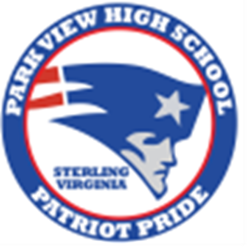 Subject: Art 1 FoundationsSyllabus 2019-2020Instructor InformationName(s): Kristen Lankford, Julie Cacciola, Linda BurkeEmail Address: kristen.lankford@lcps.org, jcacciol@lcps.org, linda.burke@lcps.org Art Class Expectations   In order to ensure a productive, safe art class, I ______________________________,will follow the expectations listed below. My Initial after each expectation indicates anunderstanding and commitment to the appropriate art classroom conduct.1.    Arrive on time and prepared for class. I am on time when I am in my seat with supplies (pencil, sketchbook & agenda) at the sound of the tardy bell. Class will begin promptly each day. ___________2.    Electronic Devices. All electronic devices must only be used when appropriate. Please refer to classroom light signal for when technology can be used. ____________3.    Be respectful. I will use appropriate language with teachers and peers; inappropriate language will not be tolerated. When conducting a critique on classmates’ artwork, I will use only language that is helpful in strengthening their art skills. ____________4.    Avoid all horseplay and inappropriate behavior inside or outside the classroom at any time.  Students who violate this responsibility will immediately be asked to leave. ___________5.    Always ask permission to leave the class. Students must use the Red Pass system where only one student my leave the room at a time.  Teacher must sign the pass. ________________6.    Safety and Care of Art Tools. Many of our art tools can cause injury if not used properly. I will listen carefully and apply safety methods when using art equipment.  Specialized art tools must be signed out with the teacher. ____________7.   Care in studio space. The last five-ten minutes of class are used to clean up materials and tools used during class. The room must appear the same way it did when you walked in at the beginning of class.  Leaving items to be cleaned in sink and/or leaving before your table is cleaned up will result in suspension use of art materials the following class. ____________8.   Computer etiquette. Computers are to be used for art research or digital art assignments only. Print only what’s necessary and keep stations clean. I will practice responsible, ethical use of technology. ____________9.    Studio Habits. I will do only my best, expand & try new ideas, stay on task and participate._______10.  No Food or Open Can Drinks allowed in the studio area.  ____________.All policies of Park View High School will be applied during the time I am in the art classroom. I understand the expectations set before me and have had all questions (about the expectations) answered by my teacher. I understand that failure to follow the expectations may result in calling of parents/guardians, removal from the art classroom, and/or penalty from school administration.Student Name (print) ______________________________ Student Signature _________________________________                    date ______________Parent/Guardian Name (print) ______________________________ Parent/Guardian Signature ________________________________ date ______________Parent/Guardian Email address ____________________________ Parent/Guardian Phone number ___________________________1.Art 1 Foundations:The standards of Art I Emphasize the development of the ability to recognize visual arts content, concepts, and skills needed to discuss, and understand original art. Students use art-making processes to communicate ideas and personal life experiences. They maintain portfolios documenting their artistic growth. They select representative work to take to the next level of study. 2.Course Content:Each area in LCPS HSEA Curriculum Standards has the subcategories Visual Communication and Production, Cultural Context and Art History, Judgement and Criticism, and Aesthetics. Areas of Art Production are: Drawing, Painting, Multimedia, Ceramics, and Sculpture. In exploring these areas students will use their sketchbook to plan and research.3.Sketchbooks:Mini lessons, practice, classwork and other small assignments will be completed in a specific notebook called a sketchbook. Students are required to have a sketchbook in each class. Sketchbooks will be graded. Information on purchasing a sketchbook is listed below.4.Course 5.Common Cohort Grading Policy that supports student learning. Grades will be based on the following items:Warm-ups and Exit Tickets (1-5 points)Classwork (10-25 points)Studio Grade (10-20 points)Projects and Summative (50+ points)Critiques and Artist Statements (10-25 points)6.*LCPS Grading scale:A+     98-100              C+        77-79   A        93-97               C           73-76 A-       90-92               C-         70-72B+      87-89                D+       67-69             	B        83-86          	D         63-66	B-       80-82		D-        60-62	                                      F         59 and below7.[___] PLEASE SEE THE ATTACHED “Art class Expectations” and have YOU and your PARENT/GUARDIAN sign it and turn it in8.[___] Spiral Bound 8 ½” x 5 ½” or Hard Cover Sketchbook 100+ Pages (not a sketch “pad” with a glued binding) If you are unable to get this, please let the teacher know. 9.Contact teachers via email or during scheduled office hours. 10.Before and After School tutorial time should be scheduled individually with teacher11.Grading Policy:Students will be provided multiple opportunities, if needed, to demonstrate mastery through a variety of assessments.Late work will be accepted through the end of the quarter in which it was assigned. 12*ACADEMIC HONOR CODEPark View’s goal is to promote a community of trust that will enhance student achievement and learning.  Students who accept responsibility for their own academic integrity learn and take pride in genuine achievement.    As members of the Park View community, we are dedicated to honesty, integrity, and doing the right thing, even when no one is watching.  The Park View Honor Code represents expectations of behavior that are aligned with effectively preparing community members for success in a global society.   The Park View Honor Council oversees all Honor Code violations.  Students have the right to appeal any violations, as long as their appeal is submitted to the Honor Council within seven calendar days of violation notification.    The entirety of the Honor Code can be found on the PVHS homepage under Site Shortcuts and/or Our School at:  http://www.lcps.org/pvhs.        